MatematikaPrimerjaj, opazuj.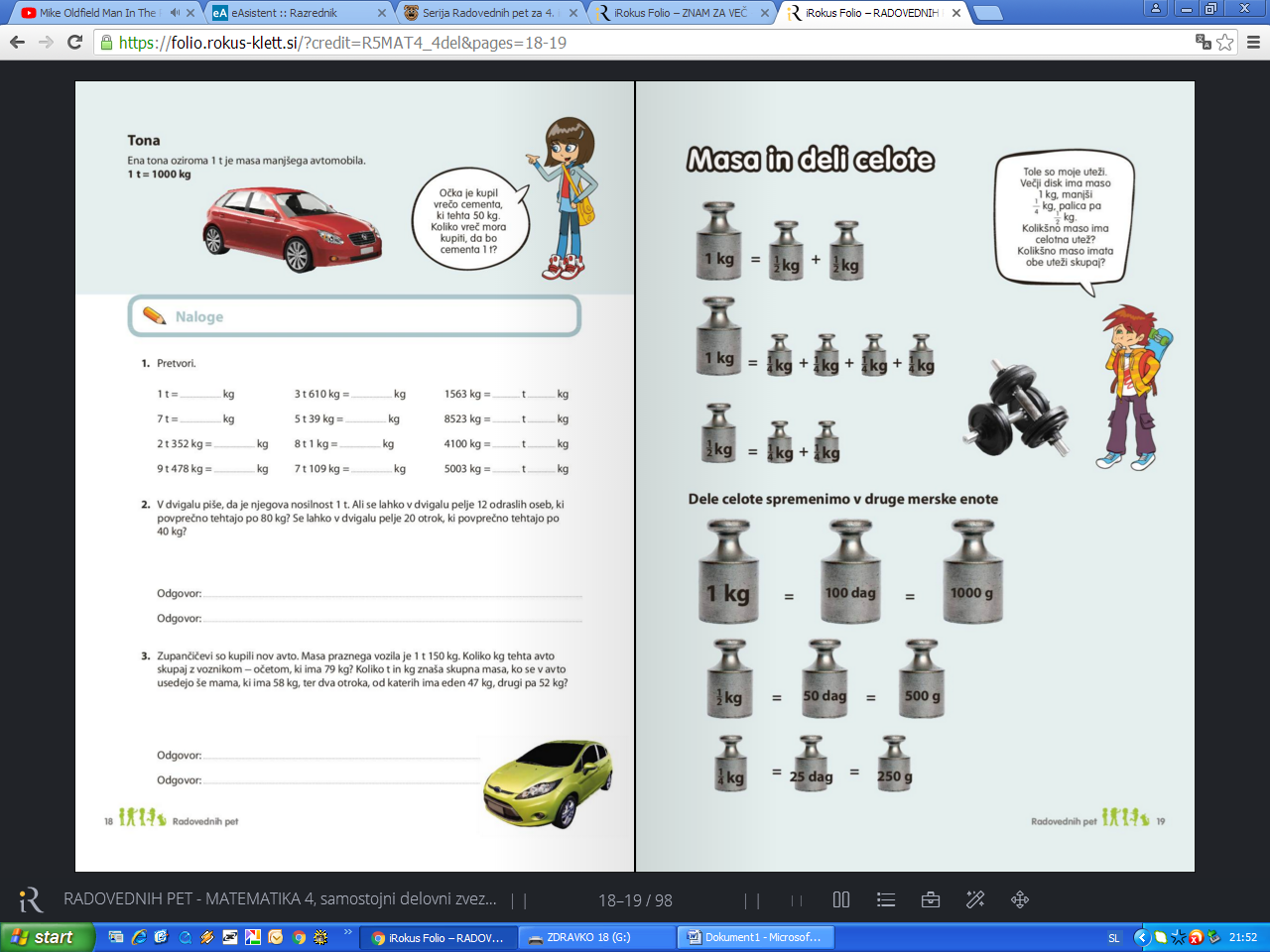 Reši  1. nalogo, pri 2. nalogi reši prvi kupček ( ostali primeri po izbiri), 3. naloga po izbiri.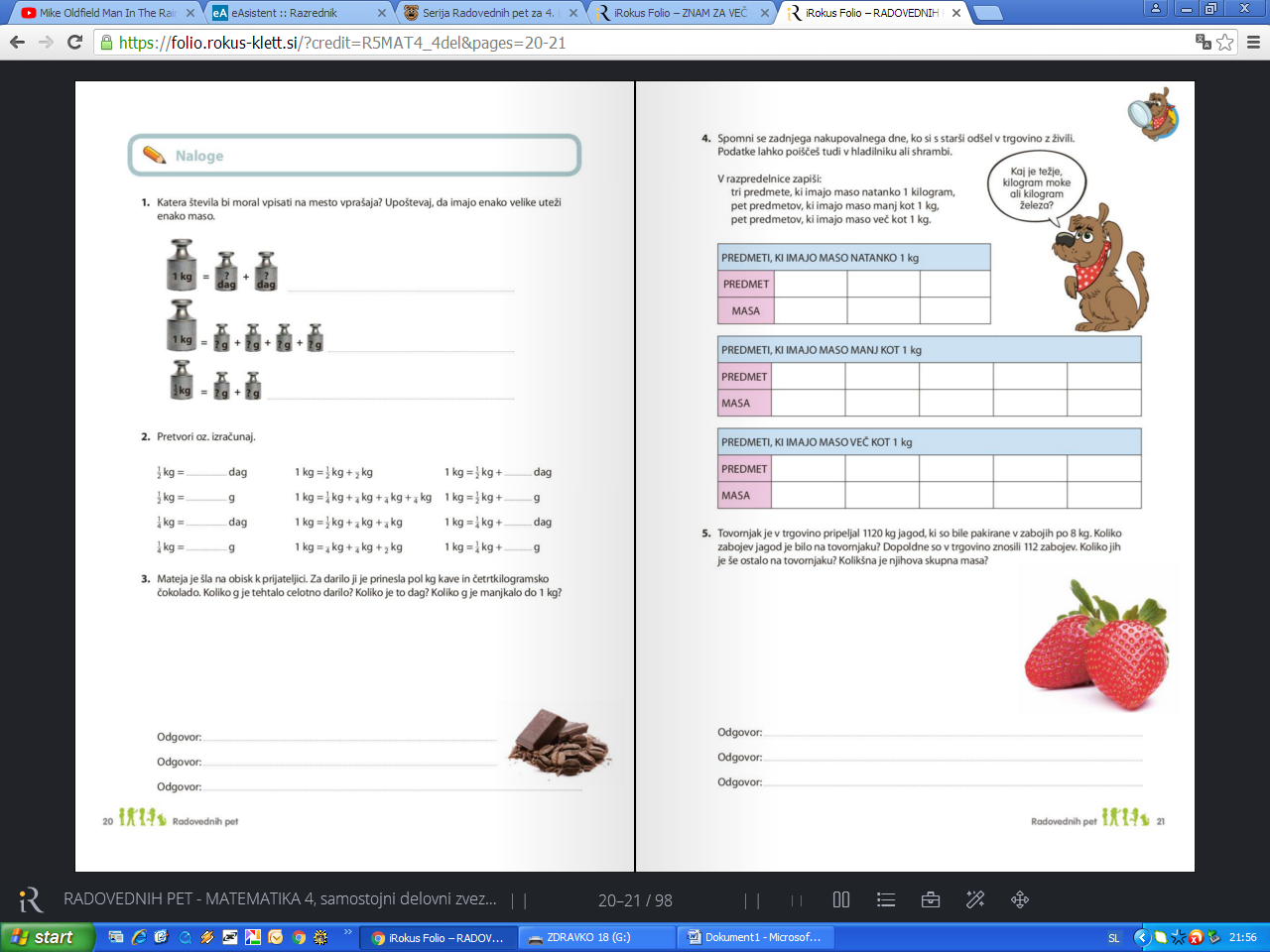 SLJV zvezek na kratko odgovori na vprašanja 2. naloge. Reši 3. nalogo in dopolni pravilo na strani 83.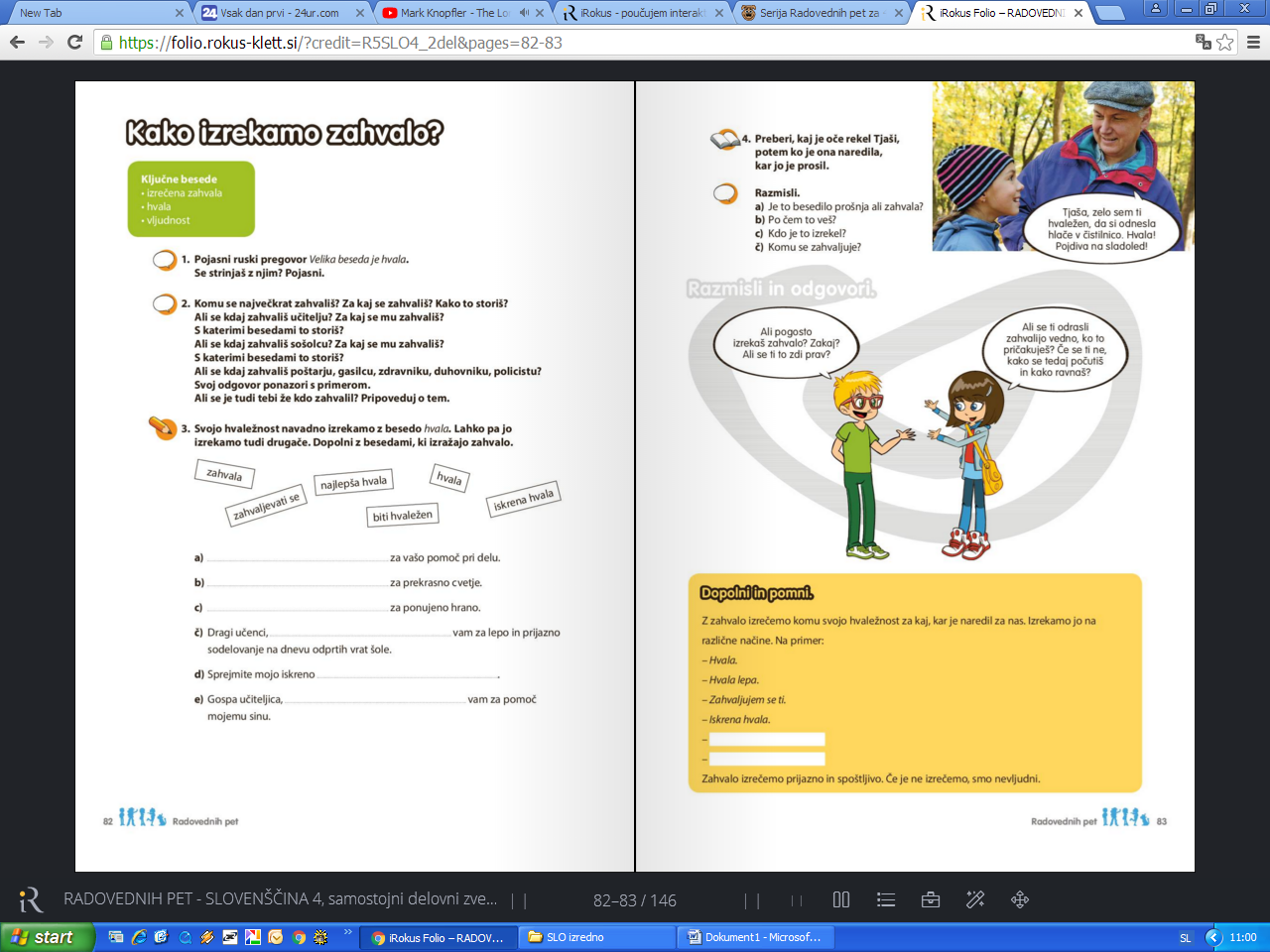  DružbaZadolžitev za delo ste že prejeli.GUMPavzaPreberi, opazuj.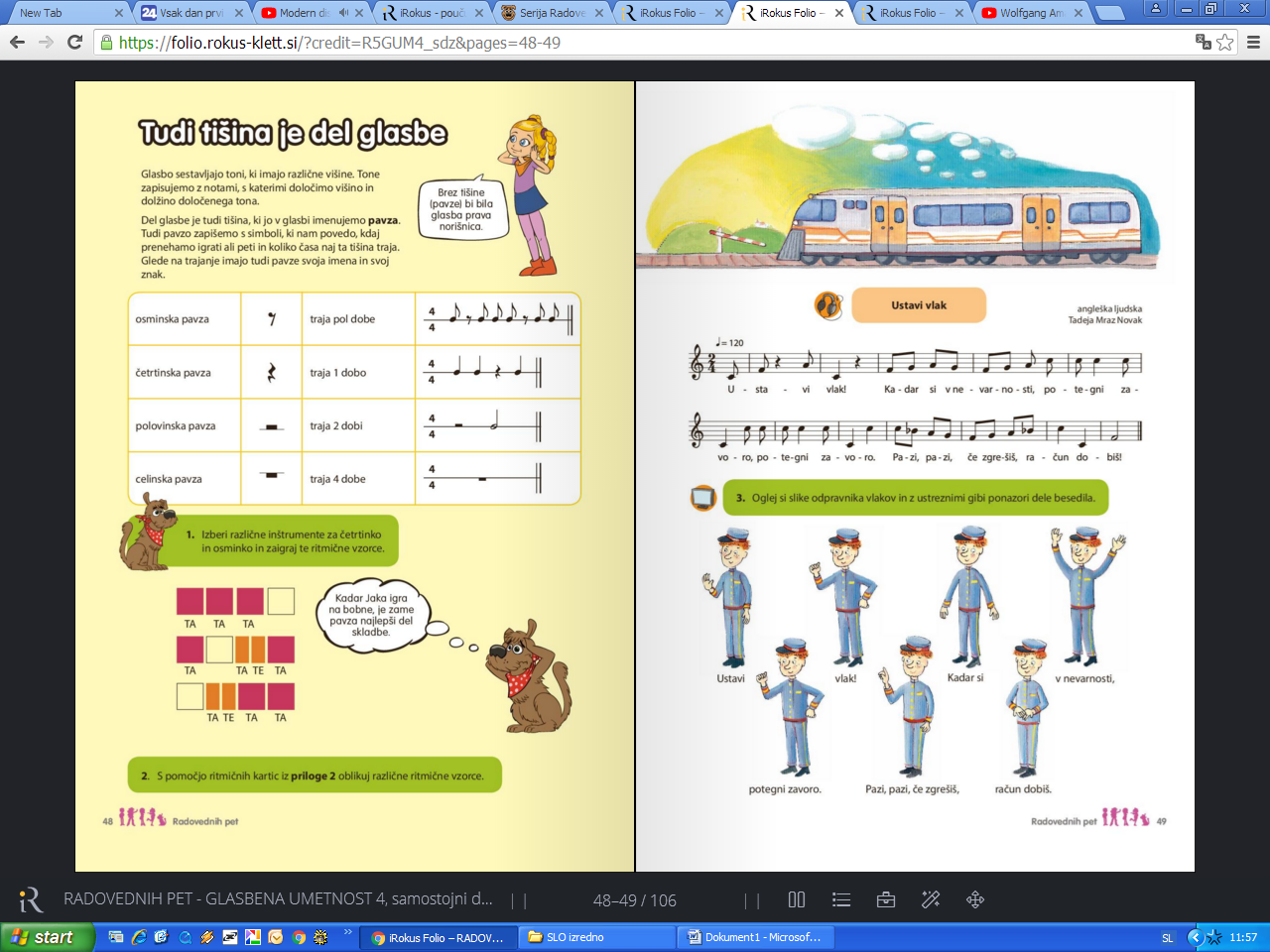 Poskusi  se v 3. nalogi.ŠPORTPREMET V STRAN  Premet je vaja koordinacije in orientacije, hkrati pa krepimo mišice lahti in ramenskega obroča. Vadimo na blazinah ali brez njih ali na travi.Nasvet za vajo (poglej posnetek).https://www.youtube.com/watch?v=XwKtyTQ_5r4